                                                                                                                                    ПРОЕКТ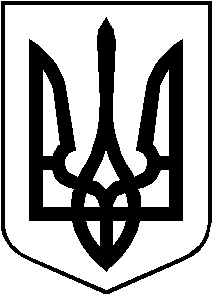 РОЖИЩЕНСЬКА МІСЬКА РАДАЛУЦЬКОГО РАЙОНУ ВОЛИНСЬКОЇ ОБЛАСТІвосьмого скликанняРІШЕННЯ 10 березня 2022 року                                                                                    № 18/Про затвердження Статуту комунального підприємства «Дільниця благоустрою Рожищенської міської ради» у новій редакції Відповідно до статті 26, 60 Закону України «Про місцеве самоврядування в Україні», статей 57, 58, 78 Господарського кодексу України, Закону України «Про державну реєстрацію юридичних осіб, фізичних осіб-підприємців та громадських формувань», враховуючи рекомендації постійної комісії з питань комунальної власності, житлово-комунального господарства та благоустрою, енергозбереження та транспорту, будівництва та архітектури від __.03.2022 № __, міська рада ВИРІШИЛА:1. Затвердити Статут комунального підприємства «Дільниця благоустрою Рожищенської міської ради»  у новій редакції зі статутним капіталом у сумі 6459711,72 (шість мільйонів чотириста п’ятдесят дев’ять тисяч сімсот одинадцять гривень 72 копійки) станом на 01 січня 2022 року (додається).2. Визнати таким, що втратило чинність рішення Рожищенської міської ради від 27.01.2021 року №4/7 «Про затвердження Статуту комунального підприємства «Дільниця благоустрою Рожищенської міської ради» у новій редакції».3. Контроль за виконанням цього рішення покласти на постійну комісію з питань комунальної власності, житлово-комунального господарства та благоустрою, енергозбереження та транспорту, будівництва та архітектури.Міський голова						            Вячеслав ПОЛІЩУКЮрій Міщук 239 37                                                                       ЗАТВЕРДЖЕНОРішення Рожищенської міської радивід __  березня 2022 року № 18/___Рожищенський міський голова_______________В.А. ПоліщукСТАТУТКомунального підприємства«Дільниця благоустрою Рожищенської міської ради»(нова редакція)м. Рожище2022РОЗДІЛ І ЗАГАЛЬНІ ПОЛОЖЕННЯ1.1.    Комунальне підприємство «Дільниця благоустрою Рожищенської міської ради» (далі - Підприємство) засноване відповідно до рішення Рожищенської міської ради від 25.09.2009 року № 36/10.         Підприємство є комунальним підприємством. Засновником та власником Підприємства є Рожищенська міська рада.1.2. Найменування Підприємства:повне найменування - Комунальне підприємство «Дільниця благоустрою Рожищенської міської ради», скорочене найменування - КП «Дільниця благоустрою».1.3. Місцезнаходження Підприємства:45101, Україна, Волинська область, Луцький район, м. Рожище, вул. 1 Травня, будинок № 34.1.4. Головне завдання Підприємства: виконання робіт по озелененню та комплексному благоустрою населеного пункту згідно з договорами, вирощування власного посадкового матеріалу, розроблення і здійснення заходів з поліпшення використання виробничих потужностей основних засобів, зниження витрат на виробництво, підвищення рентабельності, впровадження науково-технічних здобутків, енергозберігаючих технологій та передових методів підприємства праці.II. РОЗДІЛ ПРЕДМЕТ І ВИДИ ДІЯЛЬНОСТІ ПІДПРИЄМСТВАПідприємство створено з метою:2.1.     Забезпечення належної експлуатації об’єктів благоустрою, що належить до комунальної власності Рожищенської територіальної громади;2.2.  Одержання прибутку та задоволення потреб у його послугах (роботах, товарах) та реалізації на основі отриманого прибутку інтересів Рожищенської територіальної громади, а також економічних та соціальних інтересів трудового колективу. Цілі діяльності Підприємства за згодою Рожищенської міської ради можуть бути іншими.2.3. Предметом діяльності Підприємства є: - Виконання на договірній основі комплексного благоустрою території (завезення чорнозему, озеленення, встановлення урн, вазонів, дитячих майданчиків, влаштування підпірних стінок, тротуарів, вивезення листя, сміття, та ін.);-   Здійснення   захисту   зелених   насаджень   населеного   пункту   від   хвороб   і шкідливих   умов,   прибирання   територій   скверів,   парків   згідно   укладених договорів;- Експлуатація, проведення поточних і капітальних ремонтів, вирощування насіння квітів, культури закритого і відкритого ґрунту, посадкового матеріалу для власних потреб, їх реалізація населенню та господарству, підприємствам різного профілю, реконструкція та модернізація об’єктів благоустрою;- Здійснення розрахунків та надання консультативних послуг з питань калькулювання собівартості (продукції або послуг) та ціноутворення у сфері озеленення та благоустрою;-   Здійснення заходів щодо економії і раціонального використання паливно-енергетичних ресурсів на власних об’єктах;-   Планування діяльності і перспектив розвитку, виходячи із попиту на надання послуг з комплексного благоустрою, озеленення, реалізації посадкового матеріалу, необхідності забезпечення виробничого і соціального розвитку підприємства, підвищення доходів працівників;- Аналіз надходження коштів від абонентів за укладеними договорами, асигнувань від місцевих бюджетів.Зовнішньоекономічна діяльність, включаючи створення спільних з іноземними формами підприємств, здійснення обміну досвідом та спеціалістами на договірних умовах із зарубіжними підприємствами і фірмами для придбання високопродуктивного, якісного матеріалу та обладнання.Поряд із основними видами діяльності Підприємство має право здійснювати такі види діяльності за КВЕД:- Інші види діяльності з прибирання; - Збирання безпечних відходів; - Будівництво доріг і автострад; - Електромонтажні роботи;- Вантажний автомобільний транспорт;- Надання в оренду й експлуатацію власного чи орендованого нерухомого майна;- Надання ландшафтних послуг;- Розбирання та знесення будівель, земляні роботи; - Установлення столярних виробів.РОЗДІЛ IIIЮРИДИЧНИЙ СТАТУС ПІДПРИЄМСТВА3.1.   Підприємство є юридичною особою публічного права. Права та обов'язки юридичної особи підприємство набуває з дня її державної реєстрації. 3.2.  Підприємство здійснює свою діяльність згідно Закону України "Про місцеве самоврядування в Україні", Закону України "Про благоустрій населених пунктів", Правил благоустрою міста Рожище та нормативно-правових актів в сфері благоустрою згідно чинного законодавства України.3.3. Підприємство має самостійний баланс, розрахунковий та інші рахунки в  установах банків, печатку, штампи і бланки із своїм найменуванням та інші реквізити  у відповідності з законодавством України.3.4. Підприємство самостійно планує і проводить свою виробничо-господарську та іншу виробничу діяльність, а також визначає заходи соціального розвитку трудового колективу на основі і відповідно законодавства та цього Статуту.3.5. Підприємство несе відповідальність за своїми зобов'язаннями усім належним йому на праві господарського відання майном згідно з чинним законодавством України.3.6. Підприємство має право укладати правочини, набувати майнових та особистих немайнових прав, нести обов'язки, бути позивачем, відповідачем, третьою особою в суді, господарському та третейському судах України.3.7. Оперативне управління Підприємством здійснює Рожищенська міська рада.РОЗДІЛ IVМАЙНО ПІДПРИЄМСТВА4.1. Майно підприємства становлять основні фонди та оборотні кошти, а також    інші цінності, вартість яких відображена в самостійному балансі. Статутний капітал (фонд Підприємства) згідно з даними бухгалтерського обліку станом на 01 січня 2022 року становить 6459711,72 грн. (Шість мільйонів чотириста п'ятдесят дев'ять тисяч сімсот одинадцять гривень 72 копійки).4.2. Майно Підприємства є комунальною власністю Рожищенської територіальної громади, надане для здійснення виробничої діяльності, володіння та користування. Підприємство користується зазначеним майном, вчиняючи щодо нього дії, які не суперечать чинному законодавству України, рішенням Рожищенської міської ради та цьому Статуту.4.3. Джерелом формування майна є:- Майно передане йому засновником;- Доходи, одержані від реалізації продукції, а також від інших видів фінансово-господарської діяльності;- Кредити банків та інші кредитори;- Капітальні вкладення;- Дотації з бюджетів;- Безоплатні або благодійні внески, пожертвування організацій, підприємств і громадян;- Придбане майно іншого підприємства;- Інше майно, набуте на підставах не заборонених законодавством;- Внески   органів   влади   та   місцевого   самоврядування   у статутний фонд Підприємства;- Кошти на відшкодування фактичних витрат при виконанні відповідних робіт згідно актів виконаних робіт за попередній період.4.4. Відчуження майна, що є комунальною власністю Рожищенської територіальної громади, що закріплене за Підприємством здійснюється за рішенням Рожищенської   міської   ради   у   встановленому   чинним законодавством порядку. Одержані, в результаті відчуження зазначеного майна, кошти є комунальною власністю Рожищенської територіальної громади.4.5. Підприємство самостійно здійснює списання основних засобів, вартість яких  не  перевищує  2000.00  грн.  балансової  (залишкової)  вартості.   Списання основних засобів , балансова вартість яких перевищує 2000.00 грн., здійснюється за погодженням з власником Підприємства.4.6. Підприємство здійснює володіння, користування землею та іншими природними ресурсами відповідно до мети своєї діяльності та чинного законодавства України.4.7. Збитки, завдані Підприємству в результаті порушення її майнових прав громадянами, юридичними особами і державними органами, відшкодовуються Підприємству добровільно або за рішенням суду.4.8.  Відносини Підприємства з іншими підприємствами і громадянами в усіх сферах діяльності здійснюються на основі договорів відповідно до чинного законодавства України.РОЗДІЛ   V ПРАВА ТА ОБОВ'ЯЗКИ ПІДПРИЄМСТВА5.1. Права підприємства:- Підприємство в межах річних та перспективних планів фінансово-господарської діяльності, які затверджуються власником Підприємства, планує свою діяльність, визначає стратегію та основні напрямки розвитку відповідно до галузевих науково-технічних прогнозів та пріоритетів, кон’юнктури ринку продукції, товарів, робіт, послуг та економічної ситуації;- Підприємство реалізовує свою продукцію, послуги, залишки від виробництва за цінами, що формуються відповідно до умов економічної діяльності Підприємства, а у випадках передбачених законодавством України, за фіксованими (регульованими ) державними цінами і тарифами;Підприємство має право залучати до роботи українських та іноземних спеціалістів, самостійно визначати форми, системи, розміри та види оплати їх праці згідно з чинним законодавством України.ОБОВ'ЯЗКИ ПІДПРИЄМСТВА:5.2. Підприємство зобов'язане приймати та виконувати доведені до нього в установленому законодавством порядку державні замовлення та державні завдання, а також враховувати їх при формуванні виробничої програми, визначені перспектив економічного та соціального розвитку та виборі контрагентів.5.3. Підприємство:- Забезпечує своєчасну сплату податків і зборів (обов’язкових платежів до бюджету) та інших відрахувань згідно з чинним законодавством України;-   Здійснює будівництво, реконструкцію, модернізацію, а також поточний та капітальний ремонти основних  фондів,  забезпечує своєчасне  освоєння нових виробничих   потужностей та якнайшвидше   введення  в  дію  придбаного обладнання;-   Здійснює   оперативну   діяльність   з   матеріально-технічного   забезпечення виробництва;- Придбаває необхідні матеріальні ресурси у підприємств, організацій та установ незалежно від форм власності, а також у фізичних осіб;-  Відповідно до укладених договорів забезпечує виробництво та постачання продукції і товарів;- Створює працівникам належні умови для високопродуктивної праці, забезпечує додержання законодавства про працю, правил та норм охорони праці, соціального страхування;- Виконує норми і вимоги щодо охорони навколишнього природного середовища, раціонального використання і відтворення природних ресурсів та забезпечення екологічної безпеки;-  Здійснює заходи щодо вдосконалення системи оплати праці працівників з метою посилення їх матеріальної заінтересованості як в результатах особистої праці, так і в загальних підсумках роботи підприємства, забезпечує раціональне використання фонду оплати праці та проводить своєчасні розрахунки із заробітної плати з працівниками;- Забезпечує використання об'єктів благоустрою за затвердженими у встановленому порядку проектами та технологіями, які передбачають забезпечення естетики і дизайну середовища Рожищенської територіальної громади, вчасних вимог щодо придбання і утримання дорожніх покриттів, площ, зелених насаджень;- Утримує в належному стані об'єкти благоустрою;- Своєчасно і якісно усуває недоліки в утриманні об'єктів благоустрою;- Забезпечує сезонне (двічі на рік) і після стихійного лиха обстеження відповідних територій, будівель і споруд та засвідчує проведені обстеження відповідними актами;-  Не допускає фарбування монументів, пам'ятників скульптурних зображень інших елементів благоустрою без погодження з органами архітектури, містобудування;-  Проводить своєчасне відновлення зовнішнього вигляду малих архітектурних форм, згідно з паспортом, проектом, затвердженим в установленому порядку;-  Забезпечує видалення відходів згідно з вимогами діючих санітарних норм і правил;-  Забезпечує розміщення урн, контейнерів для збору відходів у спеціально визначених місцях, утримання їх в належному санітарно-технічному стані;-  Забезпечує виконання планових і аварійних робіт тільки за дозволом на тимчасове порушення об’єктів благоустрою, виданим в установленому порядку, дотримуючись при цьому зазначених умов та вимог;- Утримує зелені насадження відповідно до існуючих правил утримання зелених насаджень у населених пунктах України;- Утримує в належному стані та огороджує земельні ділянки, що відведені в установленому порядку під будівництво, типовими огорожами і закріплює на них інформаційні щити  про об'єкт будівництва та організацію яка здійснює цю роботу;-  Здійснює миття шляхів, в т.ч площ, тротуарів та прибирання снігу відповідно з технологічними картами;- Не допускає накопичення ремонтних відходів на будівельних майданчиках у не встановлених для цього місцях та на прилеглих  до майданчиках територіях,забезпечує виконання заходів з запобігання пилоутворення на територіях об’єктів, не допускає відкачування, виливання води та нечистот на проїзну частину вулиць, тротуари, на природний рельєф, у водойми;-    Здійснює    контроль    за    належним    станом    об’єктів    благоустрою    та убезпечує їх надійну експлуатацію у випадку виявлення загрози аварії, або їх аварійного стану, негайно вживає необхідні заходи.РОЗДІЛ VI УПРАВЛІННЯ    ПІДПРИЄМСТВОМ6.1. Поточне (оперативне) управління Підприємством здійснює начальник підприємства, який призначається на посаду і звільняється Рожищенською міською радою шляхом укладення з ним контракту.6.2. Керівник підприємства самостійно вирішує питання діяльності підприємства, за винятком тих, що віднесені цим Статутом до компетенції власника Підприємства.6.3. Керівник підприємства:- Несе повну, відповідальність за стан та діяльність Підприємства;- Діє без доручення від імені підприємства, представляє інтереси в усіх підприємствах, в установах і організаціях;-  Розпоряджається коштами та майном відповідно до чинного законодавства України і цього Статуту;- У межах своєї компетенції видає накази, обов’язкові для виконання всіма підрозділами та працівниками Підприємства;-  Несе відповідальність за формування та виконання виробничих та фінансових планів;-  Затверджує штатний розпис, визначає конкретні розміри посадових окладів, тарифних ставок і відрядних розцінок працівникам, а також надбавок, доплат, премій і винагород;-  Відповідно до законодавства та колективного договору встановлює режим роботи та відпочинку працівників, щорічної додаткової відпустки за рахунок прибутку, що залишається після сплати Підприємством податків і внесення обов'язкових платежів до бюджету, а також залучає до роботи на договірних умовах працівників інших підприємств і установ;-  Вирішує інші питання, віднесені законодавством та умовами укладеного контракту до компетенції керівника Підприємства;6.4. Спеціалісти структурних підрозділів, а також інші працівники підприємства, приймаються на роботу і звільняються керівником підприємства згідно з чинним законодавством України.6.5. Трудовий колектив Підприємства складається з осіб, які беруть участь у його діяльності на основі трудового договору, а також інших форм, які регулюють трудові відносини працівників з Підприємством.Умови оплати праці членів трудового колективу Підприємства, а також їх соціального захисту та страхування визначаються відповідно до вимог чинного законодавства України.РОЗДІЛ VIIГОСПОДАРСЬКА, ЕКОНОМІЧНА ДІЯЛЬНІСТЬ І СОЦІАЛЬНИЙ РОЗВИТОК ПІДПРИЄМСТВА7.1. Основним узагальнюючим показником фінансових результатів господарської діяльності Підприємства є прибуток (дохід).7.2. Підприємство утворює за рахунок прибутку (доходу) фонди, призначені для покриття витрат, пов'язаних з його господарською діяльністю.Прибуток Підприємства, який залишається після покриття матеріальних та прирівняних до них витрат, витрат на оплату праці, відсотків за кредитами банків, передбачених законодавством України, податків і внесених інших платежів до бюджету, відрахувань у відповідні інвестиційні фонди,   розподіляється за погодженням з власником Підприємства.7.3. Фонд розвитку виробництва спрямовується на інвестування технічного устаткування, реконструкції, модернізації виробництва, розвиток матеріально- технічної бази Підприємства. Напрями витрат фонду визначаються кошторисом.7.4. Резервний фонд Підприємства призначається для покриття витрат, пов’язаних з відшкодуванням збитків та позапланових витрат.7.5. Фонд оплати створюється в розмірах, які визначаються згідно з чинним законодавством України.Джерелом коштів на оплату праці працівників Підприємства є частина доходу, одержаного в результаті його господарської діяльності.Умови оплати праці та матеріального забезпечення керівника Підприємства (заробітна плата, премії, одноразові виплати, винагороди та інше) визначаються умовами відповідного контракту.7.6.  Джерелом формування фінансових ресурсів Підприємства є прибуток (дохід), амортизаційні відрахування, безоплатні або благодійні внески членів трудового колективу, підприємств, організацій, громадян та інші надходження, включаючи централізовані капітальні вкладення та кредити.7.7. Відносини підприємства з іншими підприємствами та організаціями і громадянами у всіх сферах виробничої діяльності здійснюються на підставі договорів.7.8.  Підприємство здійснює зовнішньоекономічну діяльність згідно з чинним законодавством України.7.9.  Контроль за фінансово-господарською діяльністю Підприємства здійснюється відповідно до чинного законодавства України.7.10. Питання соціального розвитку, поліпшення умов праці, життя та   здоров'я, гарантії обов'язкового медичного страхування членів трудового колективу та їх сімей, регулюються колективним договором відповідно до чинного законодавства України.7.11.  Аудит фінансової діяльності Підприємства здійснюється  згідно  з чинним законодавством України.РОЗДІЛ VIIIОБЛІК І ЗВІТНІСТЬ8.1. Підприємство здійснює оперативний і бухгалтерський облік результатів своєї  роботи,   веде   статистичну   звітність,   встановлену   органами   державної статистики, за що несе відповідальність у відповідності з чинним законодавством.8.2. Комплексна ревізія фінансово-господарської діяльності Підприємства може відбуватися з ініціативи керівника чи власника і не частіше одного разу на рік.8.3. Податкові та інші державні органи можуть здійснювати перевірки діяльності Підприємства в разі виникнення необхідності в межах своєї компетенції, не порушуючи режиму роботи.8.4.  Фінансові результати діяльності підприємства визначаються на підставі річного бухгалтерського балансу.РОЗДІЛ IXЛІКВІДАЦІЯ І РЕОРГАНІЗАЦІЯ ПІДПРИЄМСТВА9.1. Ліквідація (реорганізація) Підприємства проводиться за рішенням власника або рішенням суду згідно з чинним законодавством.9.2. Ліквідація Підприємства здійснюється ліквідаційною комісією, яка створюється власником. До складу ліквідаційної комісії входять представники власника. Порядок і строки проведення ліквідації, а також строк для пред'явлення претензій кредиторам визначається власником.В разі банкрутства Підприємства  його  ліквідація  проводиться  згідно Кодексу України з процедур банкрутства та Господарського кодексу України.9.3. З моменту призначення ліквідаційної комісії до неї переходять повноваження по управлінню Підприємством. Комісія складає ліквідаційний баланс   Підприємства   і   подає   його   органу,   який   призначає ліквідаційну комісію. Кредитори та інші юридичні особи, які перебувають у довірених відносинах з Підприємством, яке ліквідовується, повідомляються про його ліквідацію у письмовій формі.9.4. Майно, що залишилось після задоволення претензій кредиторів і членів трудового колективу використовується за вказівкою власника.9.5.  При реорганізації і ліквідації Підприємства, працівникам, які звільняються, гарантується додержання їх прав та інтересів відповідно до трудового законодавства України.9.6. У разі реорганізації Підприємства, його права та обов’язки переходять до правонаступників.9.7.   Ліквідація   вважається   завершеною,   а   Підприємство   таким,   що припинило свою діяльність з моменту внесення запису про це до державного реєстру.РОЗДІЛ XЗАКЛЮЧНІ ПОЛОЖЕННЯ10.1.    Цей Статут набуває чинності з дня державної реєстрації. 10.2. Зміни   та   доповнення   до   цього   Статуту   мають   силу,   якщо   вони відповідають чинному законодавству України, оформлені письмово, затверджені Рожищенською міською радою Волинської області і зареєстровані в установленому законодавством порядку.10.3. Умови,  які  не  передбачені  цим  Статутом  регламентуються  чинним законодавством України та нормативними актами Рожищенської міської ради. Статут складений із 10 розділів на 9 сторінках.Начальник				           Юрій МІЩУК